Sub unit 4.3 Principles of plant disease management: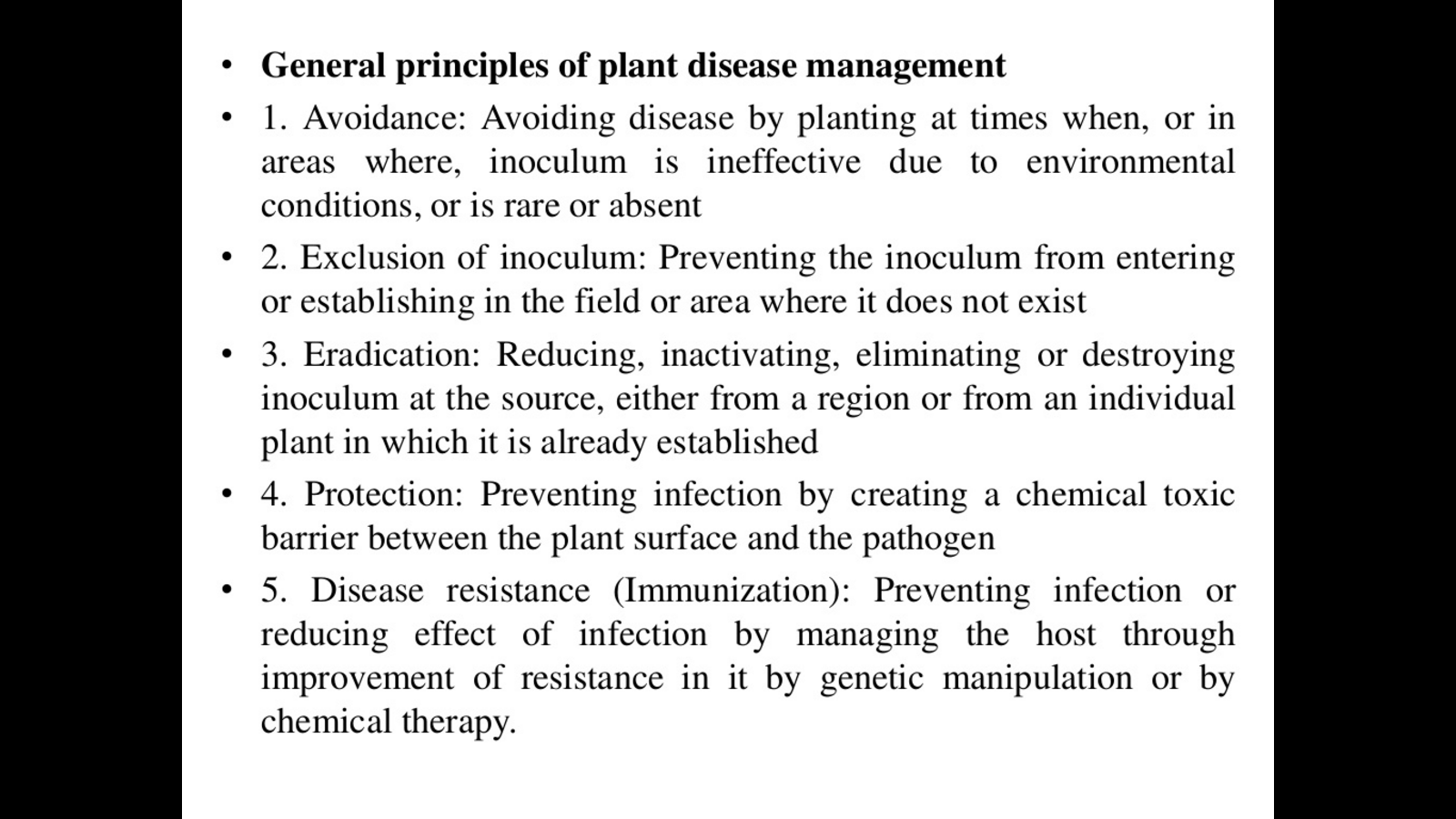 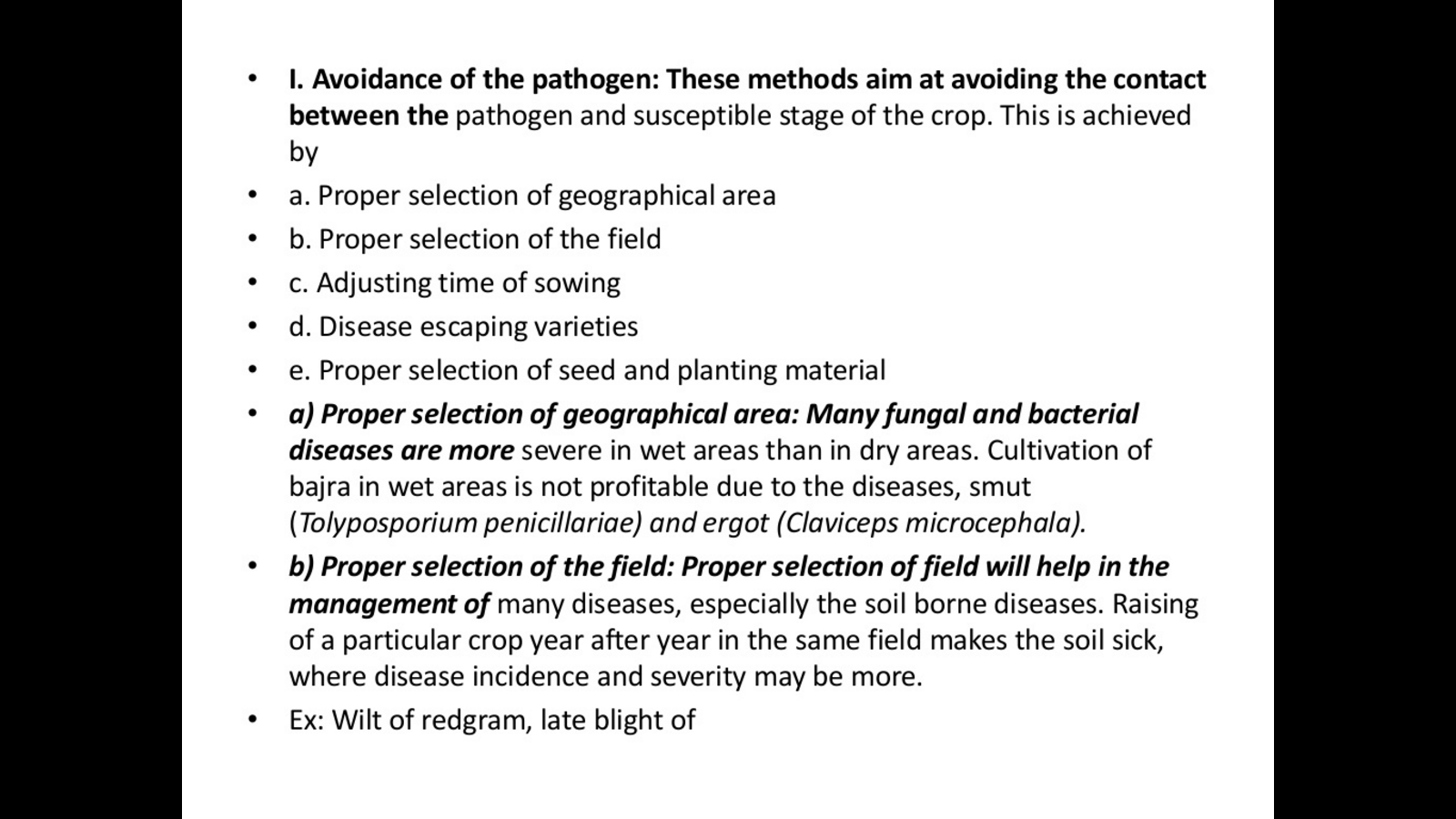 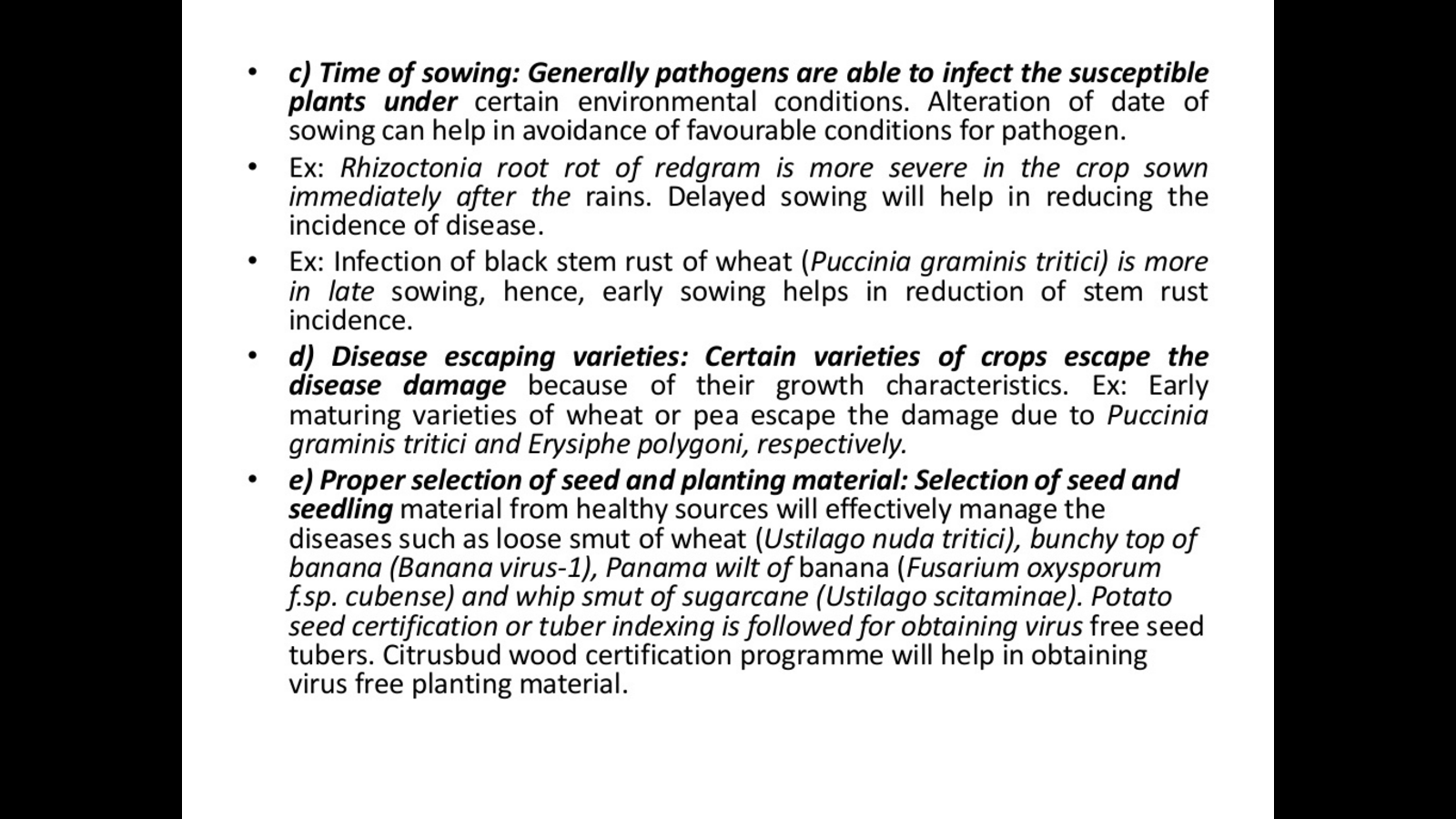 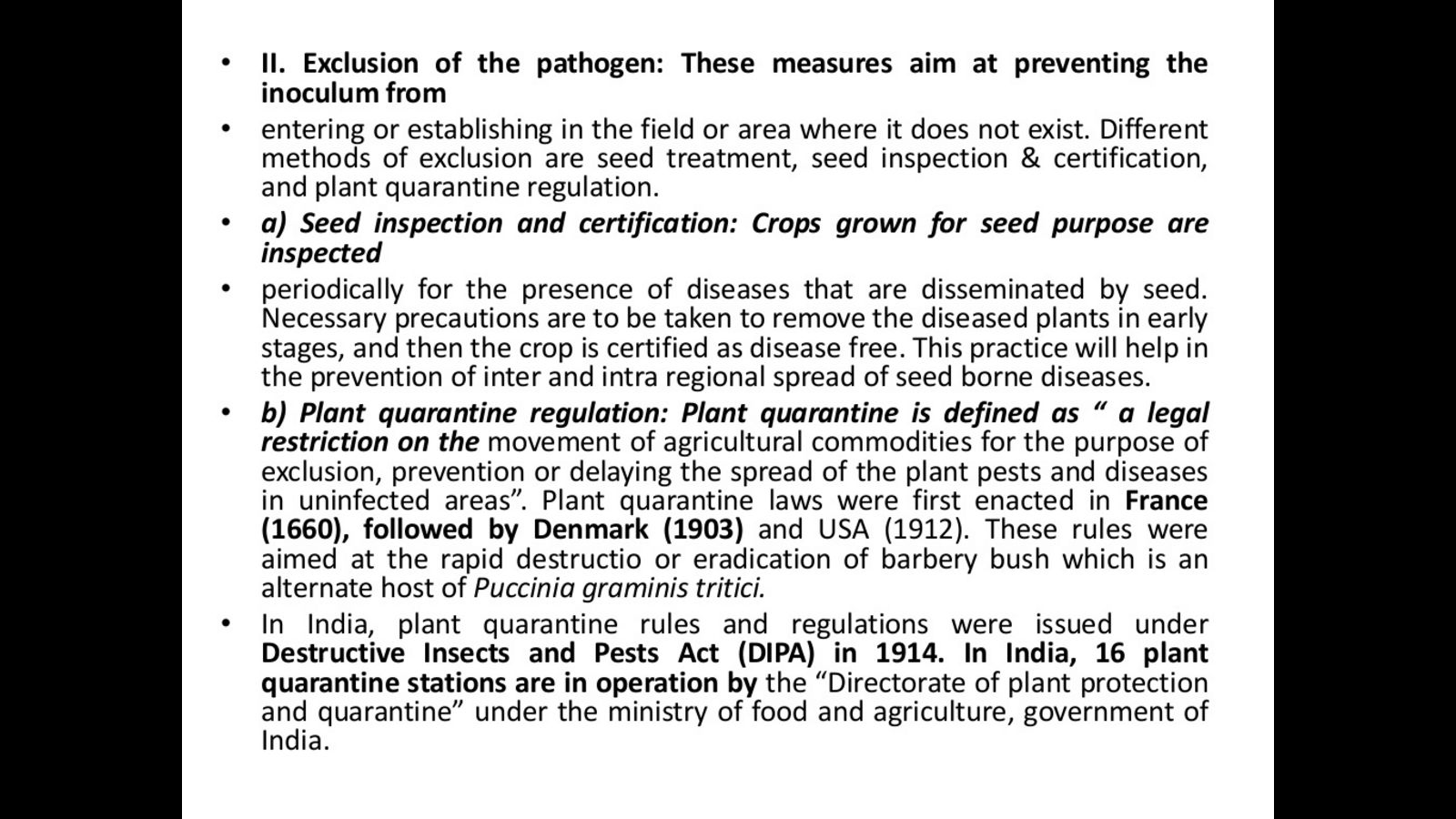 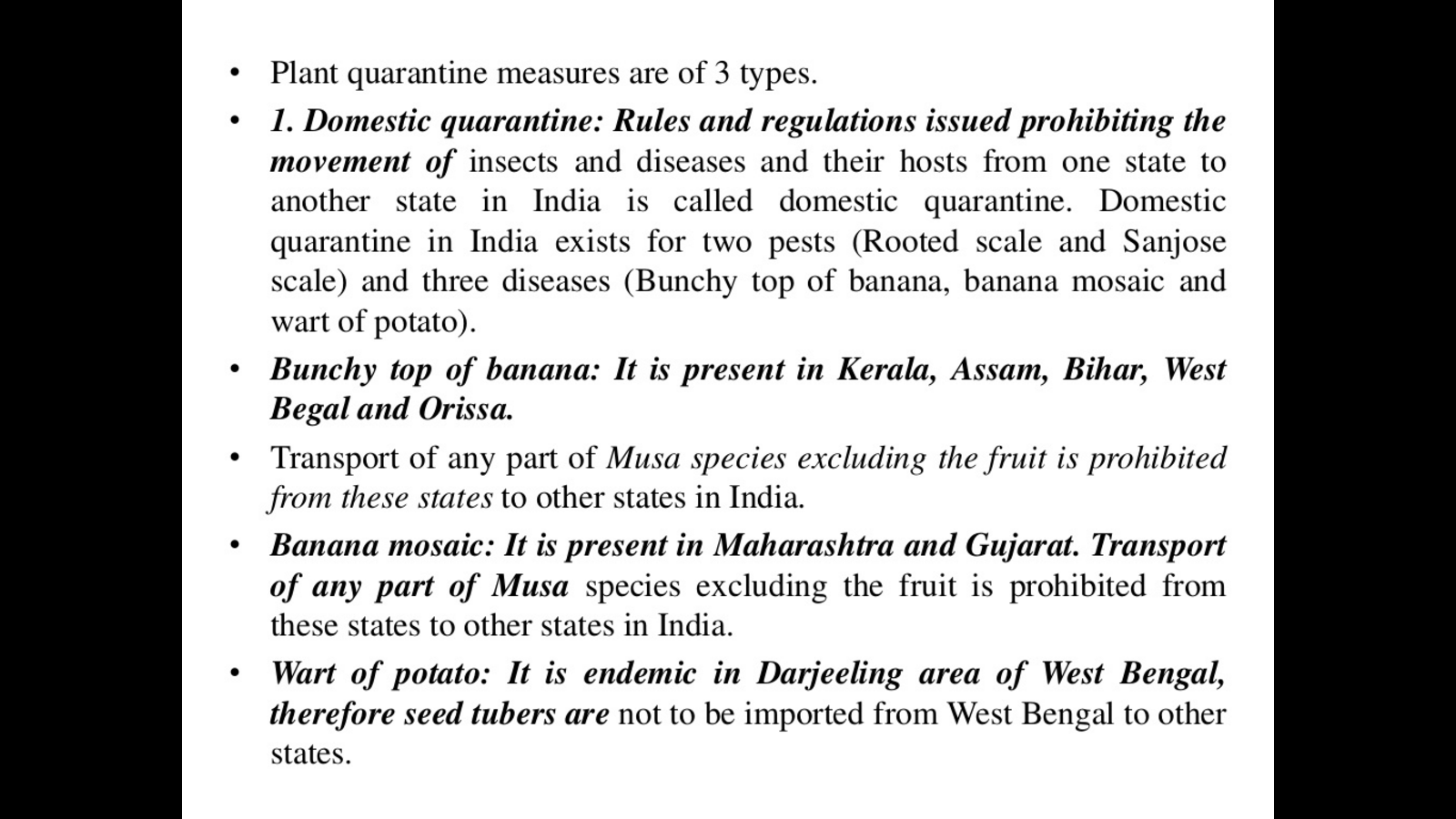 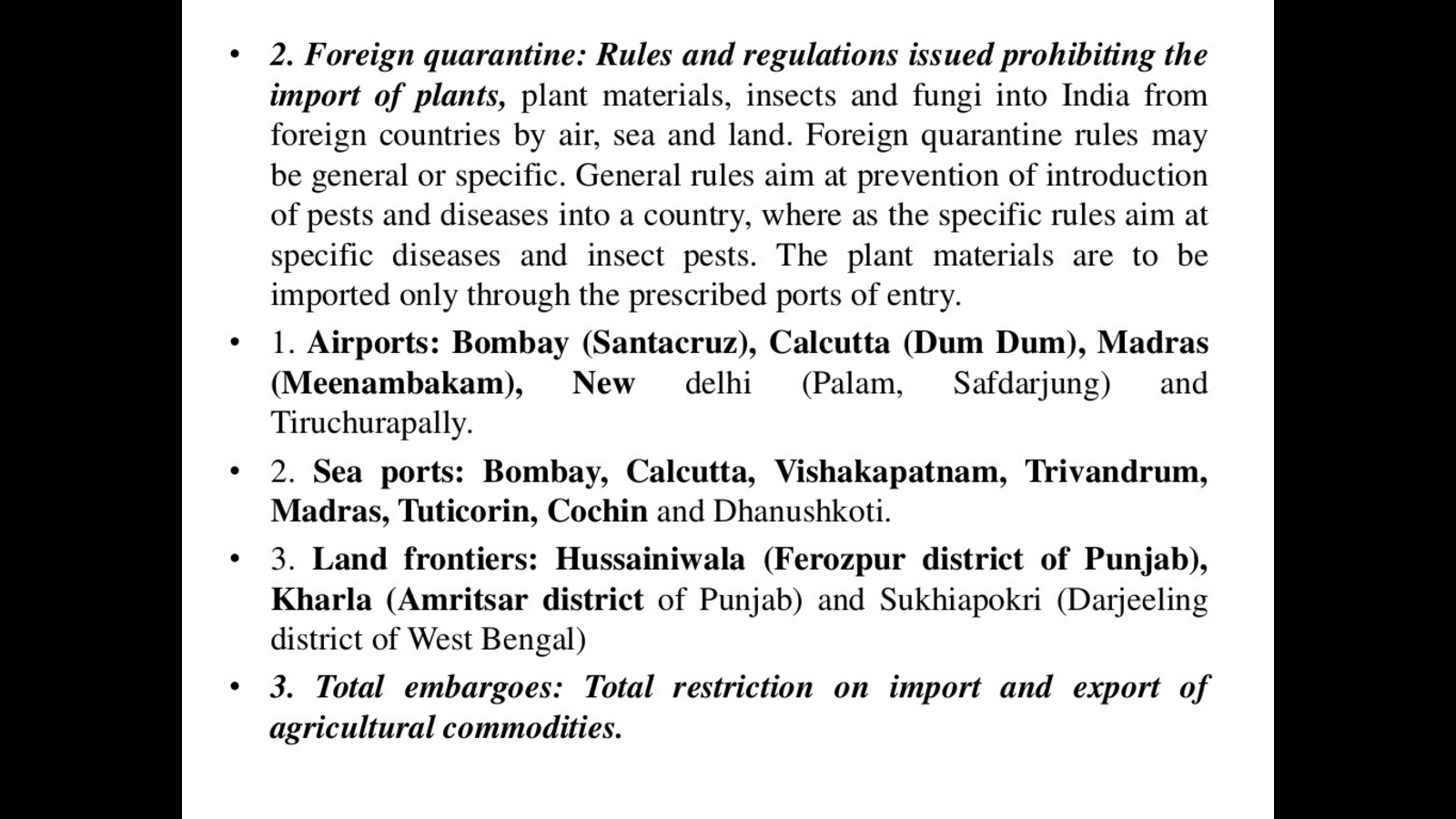 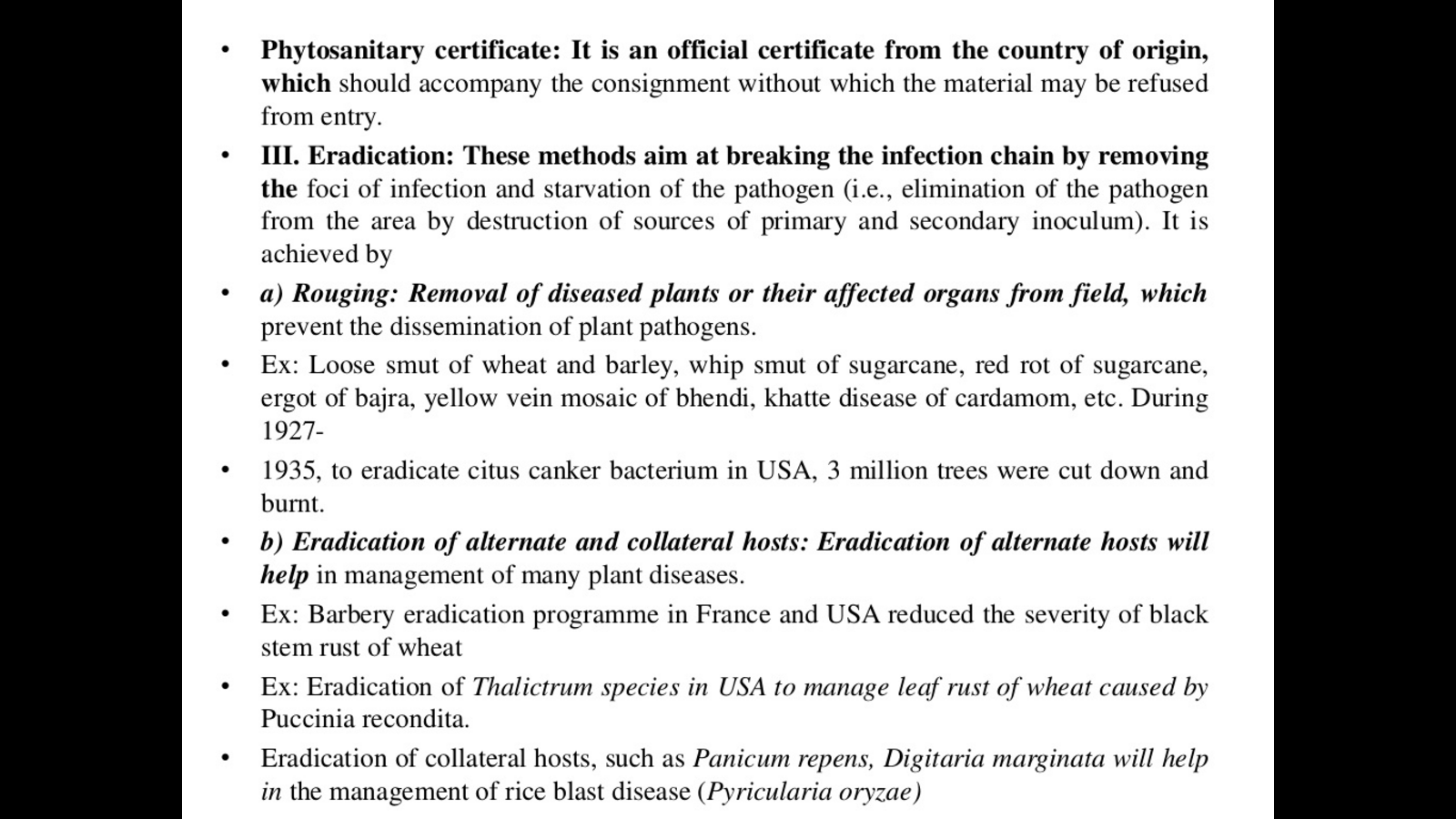 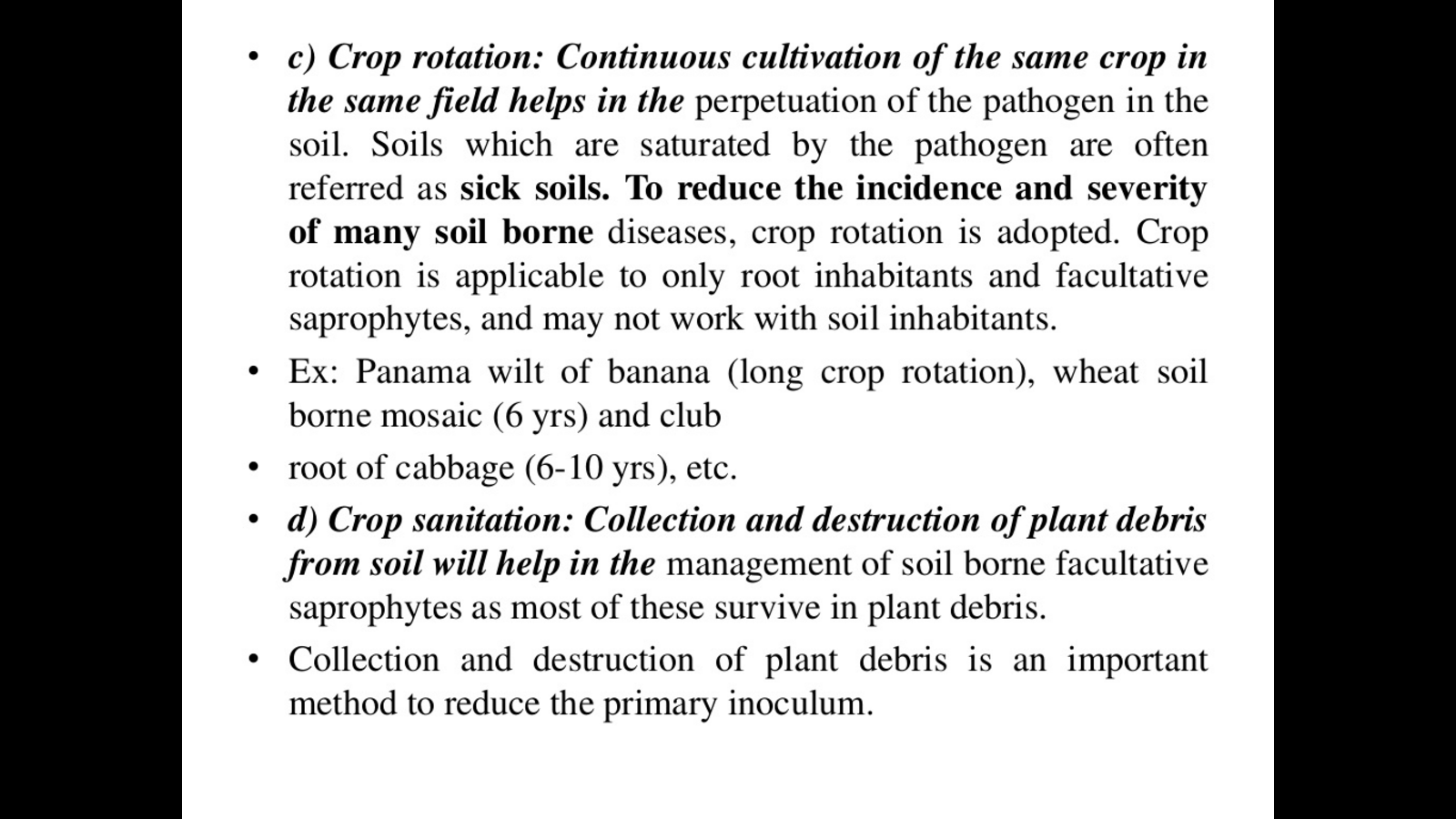 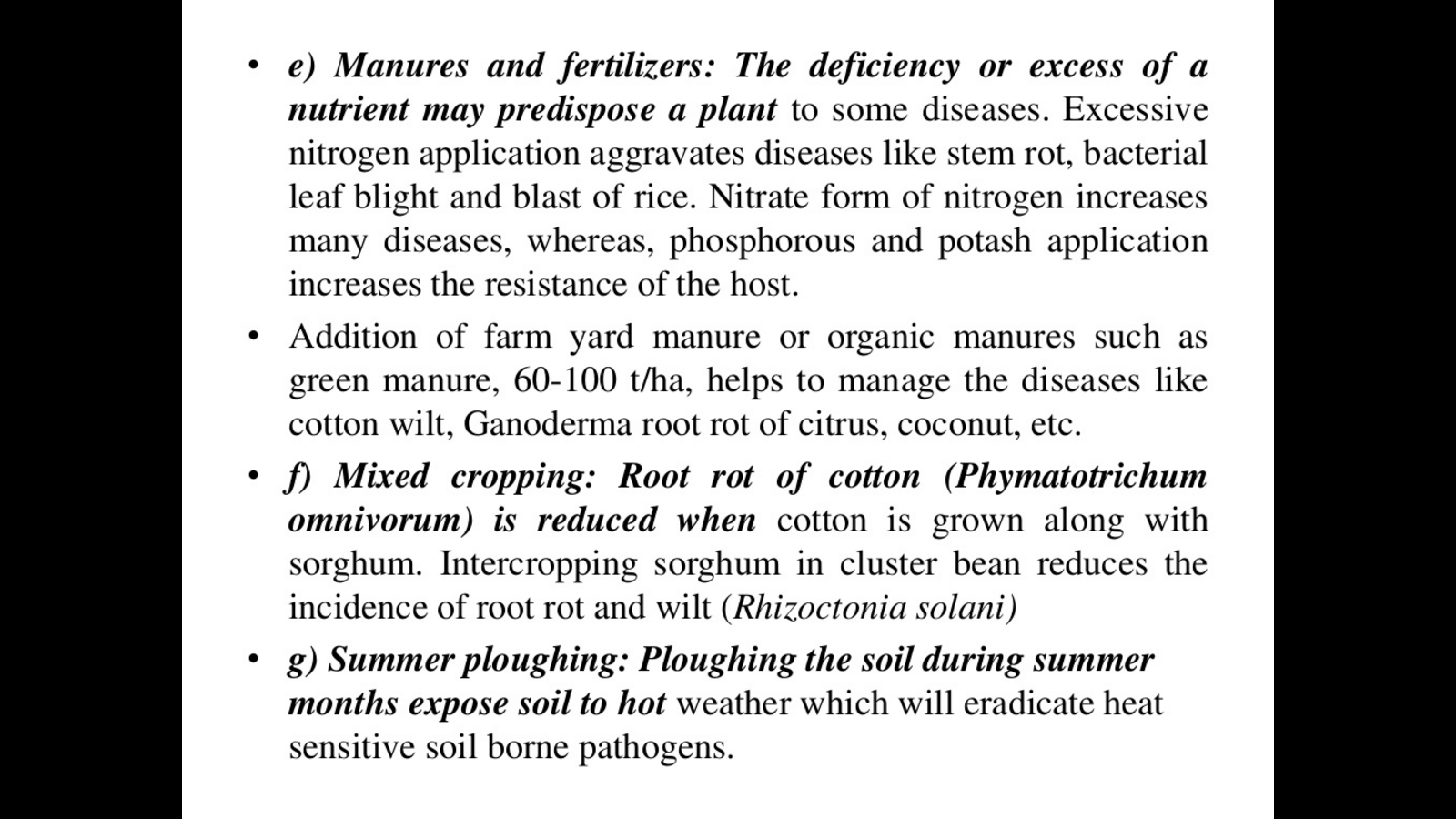 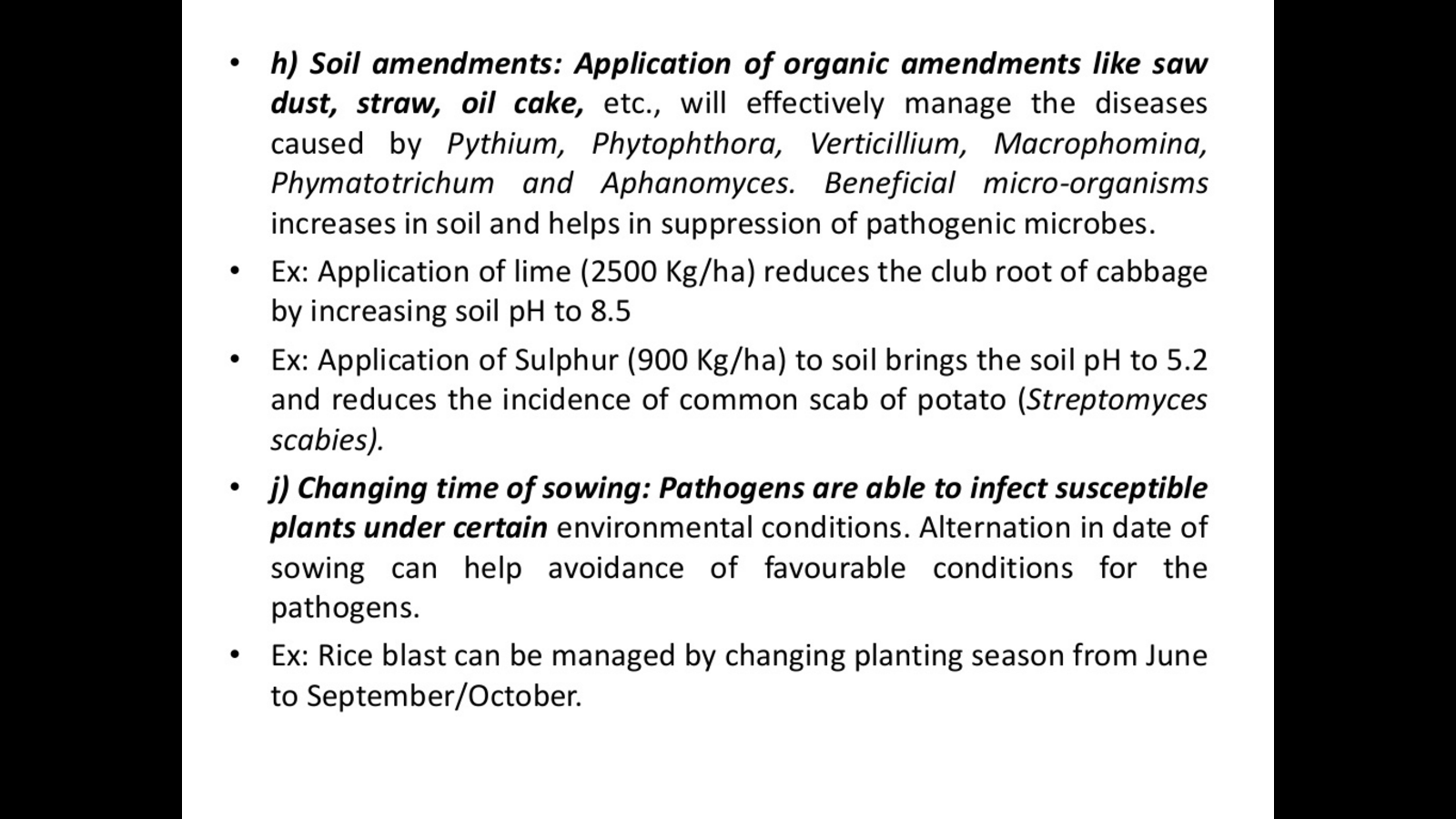 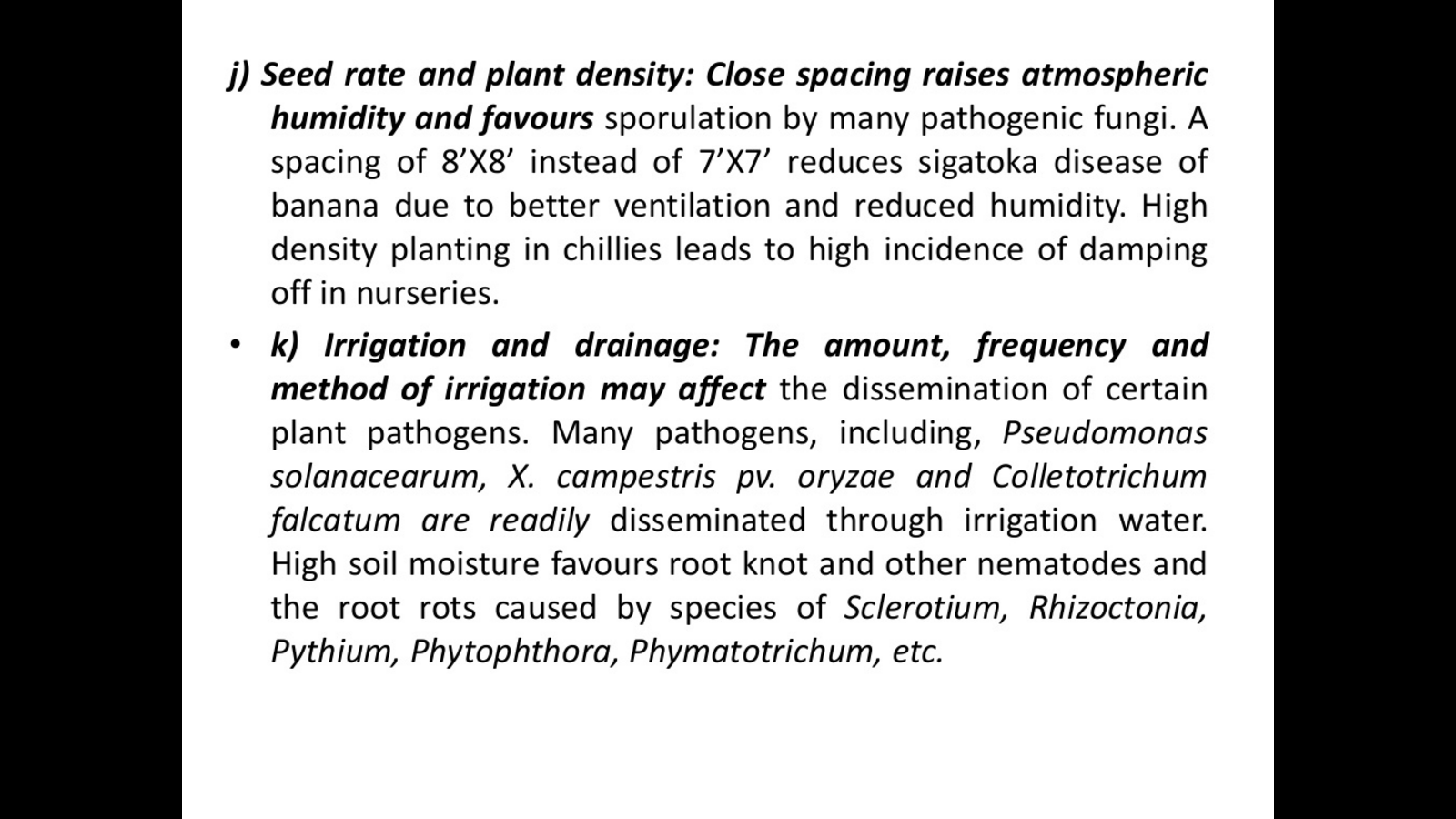 